[퍼온 글-간증] 악한 영과의 싸움!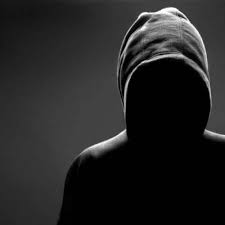 † [퍼온 글][간증]악한 영과의 싸움!경기도의 한적한 어느 농촌교회에서 있었던 일입니다.그 교회에는 30대의 젊은 목사님이 시무하고 계셨고장로님 두 분과 60여명의 장년 성도들이 출석하고 있었습니다.그 마을에는 30을 갓 넘긴 귀신들린 처녀가 하나 있었습니다.1년 전까지만 해도 서울에서 안전한 직장을 다니고 있었고외모도 고와서 시골에 살고 계시던 어머니에게는 늘 자랑거리였고든든한 기둥과 같은 딸이었습니다.그런데 그 아가씨가 3년째 사귀던 애인한테 실연을 당하고서는그 충격을 이기지 못하고 매일 눈물로 밤을 지새우며 슬퍼하더니그만 귀신들리고 말았습니다.그 어머니는 젊어서 남편과 사별하고 그 딸자식 하나를 모든 공을 들여 키우셨고남편처럼 의지하며 살아가고 있었는데 이 지경이 됐으니 그 좌절이 이루 말할 수가 없었습니다.마침 그 교회는 부흥회를 앞두고 준비하면서,그 귀신들린 아가씨를 이번 기회에 치유할 수만 있다면온 동네에 전도의 문이 활짝 열릴 것이라는 판단을 하고서그 아가씨를 위해 집중적으로 기도하게 되었습니다.부흥회를 앞두고 그 교회 목사님은 장로님 한 분과 남녀 집사님 한 분씩을 데리고네 사람이 그 집을 심방하게 되었습니다.세 분은 마당에서 기다리고 남자 집사님이 방문을 노크했습니다.그런데 아무런 응답이 없는 것입니다.방문을 슬며시 열고 들어가보니 그 아가씨가 혼자 누워 있다가 벌떡 일어났습니다.그 집사님이 말을 몇 마디 건넸더니 아가씨가 다짜고짜 남자집사님을 집어던지다시피밀어뜨리는 바람에 순식간에 마당에 엉덩방아를 찧고 넘어지고 말았습니다.평소에 처녀가 그렇게 힘이 셀 것 같지 않은데괴력이 어디선가 솟아나서 건장한 남자를 집어던져 버린 것입니다.그 남자집사님은 아파 죽겠지만 창피해서 말도 못하고 고개를 푹 숙이고 있었는데이번에는 장로님이 나섰습니다.남자집사님이 당하는 모습을 보았기 때문에 이미 잔뜩 겁을 집어먹었지만내색은 못하고 슬그머니 방안에 한 발을 들여놓았는데 그 순간 그 아가씨가와락 덤벼들어 밀쳐버리고 말았습니다.이제 목사님 차례였습니다.목사님이 방안에 들어서자 그 아가씨가 한 발자국 뒤로 물러섰습니다.목사님은 자신감을 가지고 다가가서 소매를 붙잡았습니다.선 채로 기도를 시작했습니다.그런데 이게 웬 일입니까!기도를 시작하자마자 그 아가씨가 막 고함을 질러대더니 눈을 부릅뜨고 목사님께 덤벼들었습니다.목사님을 문 쪽으로 몰아세우더니 확 밀쳐버린 것입니다.결국 목사님도 창피만 당하고 실패하고 말았습니다.기가 막힐 노릇입니다. 세 남자가 처녀 하나 어떻게 못해보고 다 나가 떨어져버린 것입니다.마침 그때 그 교회 여고생 하나가 지나가다가목사님과 장로님, 집사님들이 모여 있는 것을 보고는 마당으로 들어섰습니다.그 여학생은 부모님을 여의고 할머니와 함께 사는데, 새벽마다 하교할 때마다 교회당도 들르며 집에서 작은 골방에서도 무릎 꿇어 열심히 기도하던 학생이었습니다.일주일이면 사나흘을 할머니와 함께 교회에서 철야를 할 정도로기도생활에 열심이어서 온 교인들이 자랑스럽게 생각하던 학생이었습니다.이야기를 대강 듣더니 그 여학생은 그렇지 않아도 저 언니를 위해서 날마다 기도했다면서자기가 들어가보겠노라고 나섰습니다.어른들이 말렸지만 그 학생은 자신은 전혀 무섭지 않다면서 기어이 뿌리치고 방안으로 들어갔습니다.마당에 서있던 네 사람은 저 여학생이 틀림없이 봉변을 당하고 말텐데얼굴을 할퀴지나 않을까, 남자들도 다 당하고 말았는데저 가냘픈 여학생이 어디 다치지나 않을까 걱정하면서 숨을 죽이고 기다리고 있었습니다.그런데 이상한 일이 생겼습니다.한참이 지났는데도 그 여학생이 기도하는 소리가 들릴 뿐,그 귀신들린 아가씨는 찍소리 하나 없이 조용한 것입니다.장로님이 약간 안도감이 생겨서 슬그머니 방문을 열고 들어가 보았습니다.실로 믿기지 않는 장면이 연출되고 있었습니다.여학생은 무릎을 꿇고 기도만 하고 있는데 그 아가씨는, 얼굴은 온통 땀으로 젖어 있었고벌벌 떨면서 사색이 되어 있었습니다.그러더니 그만 그 자리에 쓰러지고 말았습니다.조금 후에 일어난 아가씨는 제 정신을 회복을 했고 근 1년 동안 귀신 들려처참하게 망가졌었다는 사실을 깨닫고는 기쁨의 눈물을 하염없이 흘리며하나님께 찬양을 드렸습니다.마침내 그 교회 부흥회가 열렸는데 마지막날 간증을 자청한 그 아가씨가 이렇게 간증을 했습니다."맨처음에 남자 집사님이 방문을 열고 들어왔는데보니까 그 손에 가느다란 나뭇가지 하나를 들고 있었습니다.그 나뭇가지로 저를 때리려고 하길래 그 집사님 옷자락을 붙잡고 그냥 집어던져 버렸습니다.두 번째로 장로님이 들어오셨는데 손에 조그만 막대기를 하나 들고 있어서장로님을 밀쳐버렸습니다.그 다음 목사님은 큰 칼을 한 자루 들고 들어오셔서 저를 위협했습니다.그런데 그 칼은 무도 베기 힘들 정도로 녹이 슬어 있어서 하나도 겁이 나지 않았고쉽게 바깥으로 쫓아내버릴 수가 있었습니다.네 번째로 여학생이 들어왔을 때입니다.그 학생이 방안으로 들어오는 순간 눈을 뜰 수가 없었습니다.손에 파란 불이 맹렬하게 타고 있는 불칼을 들고 있었기 때문에 눈을 뜰 수가 없었고머리가 깨질 뜻이 아프면서 온 몸이 사시나무 떨 듯 떨리기 시작했습니다.그러다가 온 몸의 기운이 다 빠져버려서 서 있질 못하고 쓰러지고 만 것입니다.저는 제가 온전해진 뒤로 그 여학생과 많이 이야기를 나누었는데귀신들이 가장 무서워하는 사람은 장로님, 목사님, 신학박사도 아니고기도 많이 하는 사람이라는 것을 깊이 깨달았습니다.그래서 그 뒤로 저는 매일 두 시간 이상씩을 교회에서 기도하고 있는데우리 주님께서 큰 은혜를 주셔서 제 마음은 온통 기쁨으로 충만해 있습니다." 할렐루야! 